Arithmetic Day 1Q1.979 + 100 =Q2.48 ÷ 6 =Q3.472 − 9 =Q4.5,756 + 8,643 =Q5.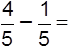 Q6.123 × 2 =Q7.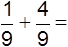 Q8.5 × 4 × 7 =Q9.24 × 3 =Q10.1,034 + 586 =Answers:Q1.1079[1]Q2.8[1]Q3.463[1]Q4.14 399[1]Q5.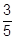  [1]Q6.246[1]Q7.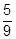  [1]Q8.140[1]Q9.72[1]Q10.1620[1]